F-05-29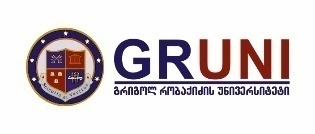 მეცნიერული კვლევისა და შემოქმედებითი ინიციატივისგანვითარების კომიტეტიგ ა ნ ა ც ხ ა დ იპროექტის დაფინანსების შესახებპროექტის დასახელება:სტრუქტურული ერთეულის დასახელება:პროექტის #(გამოტოვეთ)პროექტის განაცხადის შევსებისას  გამოიყენეთ  ფონტი - Sylfaen; შრიფტის ზომა - 9; ტექსტის ზომა არამუტეს 500 სიტყვისა. წინადადება დაიწყეთ ქვესათაურის ქვედა ველლიდან. მაგალითად, 1.1.პროექტის აღწერა   (ფაქტორები...):                                                                                                                           პროექტი განკუთვნილია ბიზნესის ...თუ რომელიმე ბლოკი არ ეხება თქვენ პროექტს - გადადით შემდეგზე.I.  პროექტის სტრატეგია, მიზნები, შედეგებიპროექტის აღწერა(ფაქტორები, რამაც განაპირობა პროექტის შექმნა, მიზნობრივი ჯგუფები და სხვ.):მიზნები:  (რისთვის იქმნება? რა ღირებულებას ქმნის პროექტი?):პროექტის შედეგები ა. პროექტის სამოქმედო გეგმა (აქტივობების ვადები და მნიშვნელოვანი თარიღები)II.  პროექტის მართვამენეჯმენტი, პროექტის მონაწილეთა სახელი, გვარი; თანამდებობრივი სტატუსი  და ფუნქციათა გადანაწილება (ინდივიდუალური  პროექტის შემთხვევაშია აღინიშნება, რომ პროექტი ინდივიდუალურია და მიეთითება ავტორის მონაცემები):პროექტის შედეგად შექმნილი ორგანიზაციის იურიდიული ფორმა (ასეთის არსებობის შემთხვევაში):ორგანიზაციული სტრუქტურა (საჭიროების შემთხვევაში):III.  ბაზრის მიმოხილვა / აღწერაპროექტის საჭიროების განსაზღვრა: (არის თუ არა მსგავსი პროდუქტი? თუ არის - რით გამოირჩევა წარმოდგენილი):მომხმარებლები:(საჭიროების შემთხვევაში): კონკურენტები (საჭიროების შემთხვევაში):IV.  ბიუჯეტიპირდაპირი ხარჯები (მატერიალურ ან/და ფინანსურ ფინანსურ გამოსახულებაში):ზედნადები ხარჯები (საჭიროების შემთხვევაში): ინვესტიციები ფიქსირებულ აქტივებში /მატერიალურ  რესურსებში(არსებობის შემთხვევაში):ფინანსური რესურსის წყაროები (სხვა წყაროების /თანადაფინანსების შემთხვევაში):გაყიდვების პროგნოზი (არსებობის შემთხვევაში):V.  გარემო ფაქტორების ზეგავლენანებართვების და ლიცენზიების საჭიროება:(საჭიროების შემთხვევაში):გარემოზე ზეგავლენა:(საჭიროების შემთხვევაში):VI.  პროექტის შეფასებასაბაზრო რისკები:(საჭიროების შემთხვევაში):პოლიტიკური რისკები:(საჭიროების შემთხვევაში):სამართლებრივი გარემო:(საჭიროების შემთხვევაში):